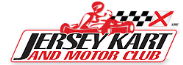 Welcome to our 50 CLUB – a great way for you to support us whilst having a bit of a flutter! Here’s how it works…You complete and sign the attached membership form and Standing Order mandate for £10 a month.This buys you one membership number (we will allocate), which enters you into the monthly draw. All participants must be at least 18 years of age.The draw will take place at the monthly committee meeting each month.If you win, a cheque will be posted to your home address and the name of the winner published on our website.The prize money will be 50% of the membership fee taken that month. The remaining 50% goes to the Club to help fund the track development, equipment and resources.Any queries, please contact Robert Surcouf on 07797 714 865 or email rpsurcouf@hotmail.com.JOIN OUR 50 CLUB TODAY AND YOU COULD BE OUR NEXT WINNER!Promoter for Jersey Kart and Motor Club LBG  : Robert Surcouf, Mi-Roca Farm, Rue des Niemes, St Peter, Jersey, JE3 7FFJersey Gambling Commission Registration Number: CR-1016-17Name (to which cheque will be made out should you win)Telephone no. ___________________ (daytime) ___________________ (evening)Postal address (to which winnings will be sent)I/we understand that Jersey Kart and Motor Club LBG will forward the completed Standing Order Mandate to the bank indicated and that £10 per entry will be taken from my/our account on the first of each month and paid into the Club account until I/we advise the bank otherwise.Number of entries requested:________________Preferred number(s) 1-50:________________ (Preference will be given on a first come first served basis for numbers)I/we agree that if we wish to cancel this order I/we will also inform Jersey Kart and Motor Club LBG of this decision.Signature_______________________________Date:________________Promoter for Jersey Kart and Motor Club LBG  : Robert Surcouf, Mi-Roca Farm, Rue des Niemes, St Peter, Jersey, JE3 7FFJersey Gambling Commission Registration Number: CR-1016-17Sort Code No:                                Your Account NumberRecipients nameJersey Kart and Motor Club LBG  Recipients bank and branch nameLloyds Bank, Bath Street, St Helier, JerseyRecipients Sort Code No.				Recipients Account No.30-94-61						62051068Date of first regular payment                                        Amount and frequency thereafterD	M	YPayment Reference (Initial and Surname)Until further notice in writingSignature_______________________________Date:________________PURPOSEThe purpose of the 50 Club is to raise funds. The money will be paid into the Jersey Kart and Motor Club LBG bank account and used to help fund the track development, equipment and resources. RULESFor a cost of £10 per month (i.e. per draw) you will be allocated one number between 1 and 50.A draw will be made every month during the monthly General Committee meeting.The prizes will total 50% of the monthly income.This will be apportioned as: 1st prize of 25%, 2nd prize of 15% and 3rd prize of 10%.The 100 Club is a private lottery and is open to all members, family and friends of the Jersey Kart and Motor Club LBG. Anyone age 18 or over can join.Payments must be made by monthly standing order. One month’s notice is required for cancellation.Member’s numbers will only be entered if their subscription is up to date.If a member has no valid reason for missing a payment, their number may be sold to someone on the reserve list.The draw shall be made by the Chairman of the monthly General Committee meeting.The winning cheques will be posted to the address on your membership application within one week of the draw.The name and numbers for each month’s winners will be posted on the Jersey Kart and Motor Club LBG website.The 50 Club will be run by the Jersey Kart and Motor Club LBG General Committee. In case of any dispute the decision of the Committee is final.Unless otherwise advised, a member will be deemed to have left the 50 Club if his/her subscription renewal remains unpaid for a period of one month. If a winner cannot be contacted, the winnings will be placed into Jersey Kart and Motor Club LBG funds after six months.The promoter for the Jersey Kart and Motor Club LBG is: Robert Surcouf, Mi-Roca Farm, Rue des Niemes, St Peter, Jersey, JE3 7FFPromoter for Jersey Kart and Motor Club LBG  : Robert Surcouf, Mi-Roca Farm, Rue des Niemes, St Peter, Jersey, JE3 7FFJersey Gambling Commission Registration Number: CR-1016-17WELCOME TO OUR 50 CLUB! 50 CLUB SIGN UPPlease return this form to Robert Surcouf together with your 
Standing Order Mandate so we can update our recordsTHANK YOU FOR YOUR SUPPORT AND GOOD LUCK!STANDING ORDER MANDATEYOUR DETAILS:Full Name:Address:                                                                                         Postcode:Bank NameBank Address                                                                                        PostcodePLEASE PAY:1st2017   £monthly50 CLUB RULES